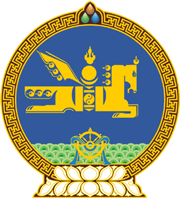 МОНГОЛ УЛСЫН ХУУЛЬ2021 оны 12 сарын 17 өдөр                                                                  Төрийн ордон, Улаанбаатар хот   ЖЕНДЭРИЙН ЭРХ ТЭГШ БАЙДЛЫГ   ХАНГАХ ТУХАЙ ХУУЛЬД ӨӨРЧЛӨЛТ   ОРУУЛАХ ТУХАЙ	1 дүгээр зүйл.Жендэрийн эрх тэгш байдлыг хангах тухай хуулийн 16 дугаар зүйлийн 16.1.1 дэх заалтын “улсын эдийн засаг, нийгмийг хөгжүүлэх үндсэн чиглэл” гэснийг “улсын хөгжлийн жилийн төлөвлөгөө” гэж өөрчилсүгэй. 	2 дугаар зүйл.Энэ хуулийг Хөгжлийн бодлого, төлөвлөлт, түүний удирдлагын тухай хуульд нэмэлт, өөрчлөлт оруулах тухай хууль хүчин төгөлдөр болсон өдрөөс эхлэн дагаж мөрдөнө. 		МОНГОЛ УЛСЫН 		ИХ ХУРЛЫН ДАРГА 				Г.ЗАНДАНШАТАР